                                                         РЕШЕНИЕ               Совета народных депутатов муниципального образования                                 «Хатажукайское сельское поселение»От 21.08.2019г  № 21                                                                                                              а. Пшичо«О внесении изменении и дополнении в решение от 28.11.2018г. № 26 «Об установлении земельного налога на 2019 год»В соответствии с Федеральными законами от 6 октября . № 131-ФЗ «Об общих принципах организации местного самоуправления в Российской Федерации»,от 15.04.2019года №63-ФЗ «О внесении изменений части первой и часть вторую Налогового кодекса Российской Федерации, руководствуясь Уставом Совет народных депутатов муниципального образования «Хатажукайское сельское поселение»                                                             РЕШИЛ:         1.Внести в решение № 26 от 28.11.2018 года «Об установлении земельного налога на 2019 год» следующие изменения и дополнения:1) В п.п.1 п.6 слова 01 марта заменить словами 01 февраля.2) п. 8 изложить в новой редакции:Налогоплательщики - физические лица, имеющие право на налоговые льготы, установленные законодательством о налогах и сборах, представляют в налоговый орган по своему выбору заявление о предоставлении налоговой льготы, а также вправе представить документы, подтверждающие право налогоплательщика на налоговую льготу согласно п.3 ст. 361.1 НК РФ.»         2.Настоящее решение опубликовать или обнародовать в районной газете «Заря» и разместить на официальном сайте сельского поселения         3.Настоящее решение вступает в силу со дня опубликования или обнародования.Глава муниципального образования«Хатажукайское сельское поселение»                                                                 К.А. Карабетов              РЕСПУБЛИКА АДЫГЕЯСовет народных депутатовМуниципального образования«Хатажукайское сельское поселение»          385462, а. Пшичо,             ул. Ленина, 51    тел. Факс (87773) 9-31-36e-mail: dnurbij @ yandex.rАДЫГЭРЕСПУБЛИКХьатыгъужъкъое муниципальнэ къоджэ псэупIэ чIыпIэм изэхэщапIэ я народнэ депутатхэм я Совет385462, къ. Пщычэу,ур. Лениным ыцI, 51тел. Факс (87773) 9-31-36e-mail: dnurbij @ yandex.ru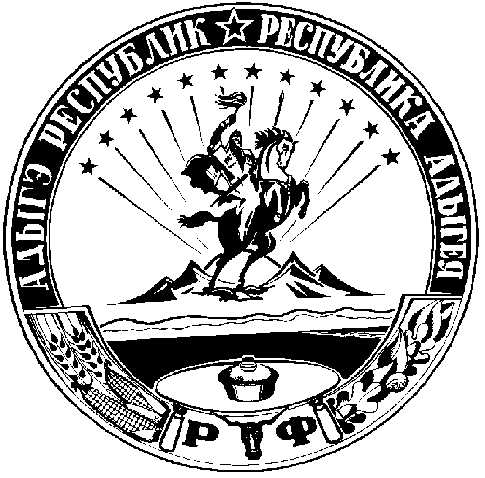 